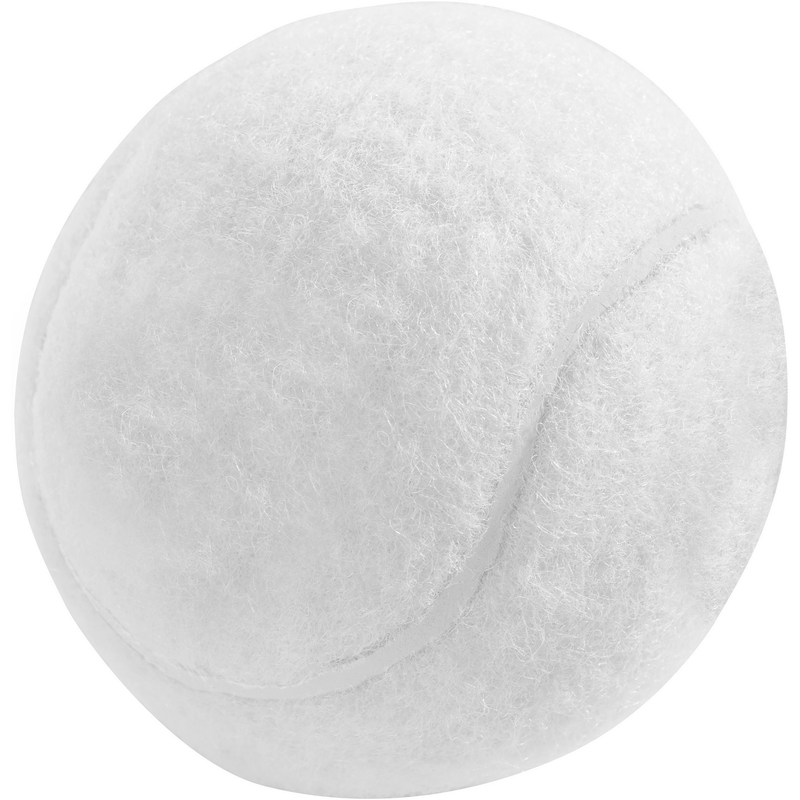 Das Sommertraining beginnt am:	Montag, den 17.04.2023 und geht bis zum 13.10.2023Bitte meldet Euch kurzfristig zum Sommertraining an, damit wir einenÜberblick bekommen, wie viel Trainingsplätze wir für den Sommer benötigen.In den Sommerferien 22.06.-04-08.2023., Pfingsten 29.-30.05.2023., den Herbstferien 02.10.-13.10.2023 und an Feiertagen ist kein Training.Die Gruppen werden nach Spielstärke und Anzahl der Kinder eingeteilt. Rückfragen, auch zum Training bitte an den Trainer Miran Lazar: 0177- 6627591.Anmeldung Bitte per Mail an: miran.lazar@t-online.de.Das Training für TCO - Mitglieder wird dann für eine		4-Gruppe bei ca. € 150,- 3-Gruppe bei ca. € 200,-2-Gruppe bei ca. € 300,-bei den Kleinfeldkindern, eventuell 5-6 Gruppe ca. € 90,- bis 100,-Bitte füllt den unteren Abschnitt aus und lasst den Zettel von Euren Eltern unterschreiben.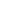 Verbindliche Anmeldung zum TCO-Sommertraining 2023	Name:	        ______________________________________________________Telefon-Nr.: _______________________Ich kann 	Montag ab:		____________Dienstag ab:		____________Mittwoch ab:		____________Donnerstag ab:	____________Freitag ab:		____________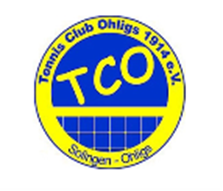 wenn möglich würde ich gerne 2-mal trainieren:	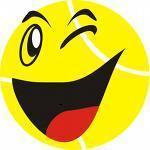 Solingen, den __________________            _________________________								Unterschrift der Eltern